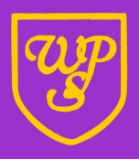 21st March 2018Dear Parents/CarersThe children in year 6 have been working incredibly hard over the year and we would like to celebrate their achievements. On Wednesday 28th March, the children will have a banquet with their peers, staff and governors. After school, parents are invited to view our Greek gallery which will showcase all of our work. To help make this week extra special and to afford all the fabulous food for the banquet, we are asking for a donation of a minimum of £1 per child made payable through ParentPay.We would also like to take this opportunity to thank all of the parents/carers for the support you have provided over the past year and hope that you will have the be able to visit our Greek gallery.Thank youMrs Uppal, Mrs Scott and Mrs Smith21st March 2018Dear Parents/CarersThe children in year 6 have been working incredibly hard over the year and we would like to celebrate their achievements. On Wednesday 28th March, the children will have a banquet with their peers, staff and governors. After school, parents are invited to view our Greek gallery which will showcase all of our work. To help make this week extra special and to afford all the fabulous food for the banquet, we are asking for a donation of a minimum of £1 per child made payable through ParentPay.We would also like to take this opportunity to thank all of the parents/carers for the support you have provided over the past year and hope that you will have the be able to visit our Greek gallery.Thank youMrs Uppal, Mrs Scott and Mrs Smith